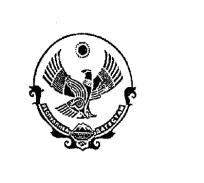 РЕСПУБЛИКА ДАГЕСТАНМУНИЦИПАЛЬНЫЙ РАЙОН «СУЛЕЙМАН-СТАЛЬСКИЙ РАЙОН»СУЛЕЙМАН-СТАЛЬСКИЙ РАЙОННЫЙ ОТДЕЛ  ОБРАЗОВАНИЯМУНИЦИПАЛЬНОЕ КАЗЕННОЕ  ОБЩЕОБРАЗОВАТЕЛЬНОЕ УЧРЕЖДЕНИЕ «ЭМИНХЮРСКАЯ  СРЕДНЯЯ ОБЩЕОБРАЗОВАТЕЛЬНАЯ ШКОЛА» им А.Г.Саидова368767, Эминхюр,                                    __                          тел. 8-928-969-67-95ПРИКАЗ № 37Об утверждении типового плана (дорожной карты) первоочередных действий по созданию и функционированию Центра образования цифрового и гуманитарного профилей «Точка роста» в МКОУ «Эминхюрская  СОШ» им. А.Г.СаидоваВ соответствии с распоряжением министерства просвещения российской федерации от 1.03.2019 № Р-23 «Об утверждении методических рекомендаций по созданию мест, в том числе рекомендации к обновлению материально-технической базы, с целью реализации основных и дополнительных общеобразовательных программ цифрового, естественнонаучного, технического и гуманитарного профилей в общеобразовательных организациях, расположенных в сельской местности и малых городах», п р и к а з ы в а ю:Утвердить прилагаемую Дорожную карту первоочередных действий по созданию и функционированию Центра образования цифрового и гуманитарного профилей «Точка роста» в МКОУ «Эминхюрская  СОШ» им. А.Г.Саидова  (приложение).Обеспечить реализацию Дорожной картыКонтроль за исполнением настоящего приказа возложить на заместителя директора по УВР Зиямудинов М.З.Директор школы    ________      /Р.С.Османов/С приказом ознакомлен:      Зиямудинов М.З. ________________Дорожная карта первоочередных действий по созданию и функционированию Центров образования цифрового и гуманитарного профилей «Точка роста» в МКОУ «Эминхюрская СОШ»  им. А.Г.Саидоваот «01» июль 2019г.   Приложение №Наименование мероприятияРезультатСроки1.Утверждение Положения о деятельности ЦентраПоложение школы о создании Центра в МКОУ «Эминхюрская  СОШ» им. А.Г.Саидова в соответствии с методическими рекомендациямиАпрель2.Утверждение медиаплана информационного сопровождения создания и функционирования ЦентраПриказ  по школеАпрель 3.Согласование типового дизайн- проекта ЦентраПриказ  по школеАпрель 4.Согласование типового проекта зонирования ЦентраПриказ  по школеАпрель5.Согласование типового проекта инфраструктурного листа ЦентраПриказ  по школеАпрель6.Согласование калькуляции операционных расходов на функционирование Центра по статьям расходов, утвержденным документацией по отбору субъекта Российской Федерации на со финансирование из бюджета Российской Федерации расходного обязательстваПриказ  по школеАпрель-май7.Повышение квалификации (профмастерства) сотрудников и педагогов Центров, в том числе по новым технологиям преподавания предметной области «Технология», «Информатика», «ОБЖ»:1.	Анализ кадрового состава Центров2.	Обеспечение участия педагогов и сотрудников в повышении квалификации на онлайн платформе3.	Обеспечение участия педагогического состава в очных курсах повышения квалификации, программах переподготовки кадровПредставление информации о кадровом составе Свидетельство о повышении квалификацииОтчет по программам переподготовки кадровМарт-Июнь8.Наладка оборудования:- подготовка технического задания согласно рекомендуемого инфраструктурного листа;-	объявление конкурсных закупочных процедур;-	косметический ремонт, приведение площадок образовательных организаций в соответствие с фирменным стилем «Точка роста»Поставку оборудованияМай-Август9.Организация набора детей, обучающихся по программам ЦентраПриказы о зачислении учащихсяСентябрь10.Лицензирование образовательной деятельности Центров (при необходимости)Лицензии на реализацию основных и дополнительных общеобразовательных программАвгуст11.Открытие Центров в единый день открытийИнформационное освещение в СМИСентябрь2019